Phụ lục kèm theo Công văn số 1403/SGD ĐT ngày 21/8/2023Mỗi huyện chuẩn bị 01 bộ học liệu, đồ dùng/01 nhóm giáo viên                      II/  Đồ dùng/học liệu cần chuẩn bị của nhóm lớp 4,5. Bài Rạp chiếu bóng miniII/ Đồ dùng, học liệu chuẩn bị cho bài học STEM nhóm lớp 1+2+3: 👉Bài: Dụng cụ gấp áo: (Lớp 1) 1. Bìa các tông mỏng/ bìa rôki:  2 tấm 20cm x 50cm; 2 tấm 20cm x 25cm 2. Băng dính dán gáy sổ màu xanh loại dày sần: 1 cuộn 3. Áo phông: mỗi người mang 1 cái 4. Kéo: 1 cái; 1 hộp bút dạ màu. 5. Bộ đồ dùng học tập hình phẳng lớp 1 (5 hình vuông, 5 hình tròn, 5 hình tam giác, 5 hình chữ nhật).TTThiết bị/Học liệuSố lượngHình ảnh minh hoạTTThiết bị/Học liệuSố lượngHình ảnh minh họa1Đèn pin hoặc đèn flas điện thoại1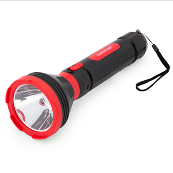 6Giấy bìa cứng A4/td>2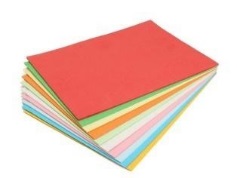 2Thước thẳng 20cm1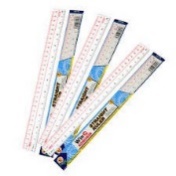 7Giấy in A42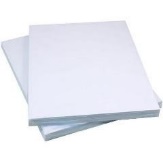 3Vở, sách1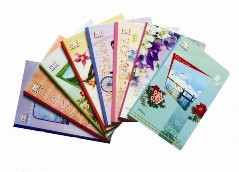 8Băng keo2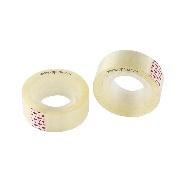 4Kéo2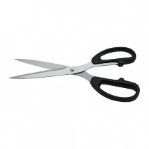 9Xiên que5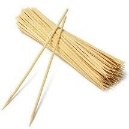 5Bìa carton(40x60) cm2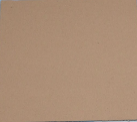 10Giấy nến2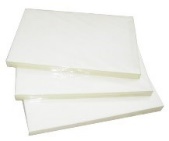 